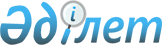 Об утверждении Санитарных правил "Санитарно-эпидимиологические требования к оборудованию мест, выделенных специально для потребления табачных изделий"
					
			Утративший силу
			
			
		
					Приказ и.о. Министра национальной экономики Республики Казахстан от 24 февраля 2015 года № 122. Зарегистрирован в Министерстве юстиции Республики Казахстан 6 мая 2015 года № 10952. Утратил силу приказом Министра здравоохранения Республики Казахстан от 10 декабря 2020 года № ҚР ДСМ-246/2020.
      Сноска. Утратил силу приказом Министра здравоохранения РК от 10.12.2020 № ҚР ДСМ-246/2020 (вводится в действие по истечении десяти календарных дней после дня его первого официального опубликования).
      В соответствии с пунктом 7 статьи 159 Кодекса Республики Казахстан от 18 сентября 2009 года "О здоровье народа и системе здравоохранения", ПРИКАЗЫВАЮ:
      1. Утвердить прилагаемые Санитарные правила "Санитарно-эпидемиологические требования к оборудованию мест, выделенных специально для потребления табачных изделий".
      2. Комитету по защите прав потребителей Министерства национальной экономики Республики Казахстан обеспечить в установленном законодательством порядке:
      1) государственную регистрацию настоящего приказа в Министерстве юстиции Республики Казахстан;
      2) в течение десяти календарных дней после государственной регистрации настоящего приказа его направление на официальное опубликование в периодических печатных изданиях и в информационно-правовой системе "Әділет";
      3) размещение настоящего приказа на официальном интернет-ресурсе Министерства национальной экономики Республики Казахстан.
      3. Контроль за исполнением настоящего приказа возложить на курирующего вице-министра национальной экономики Республики Казахстан.
      4. Настоящий приказ вводится в действие по истечении десяти календарных дней со дня его первого официального опубликования.
      "СОГЛАСОВАН"   
      Министр здравоохранения   
      и социального развития   
      Республики Казахстан   
      ___________ Т. Дуйсенова   
      6 апреля 2015 года Санитарные правила
"Санитарно-эпидемиологические требования к оборудованию мест,
выделенных специально для потребления табачных изделий"
      1. Настоящие Санитарные правила "Санитарно-эпидемиологические требования к оборудованию мест, выделенных специально для потребления табачных изделий" (далее – Санитарные правила) разработаны в соответствии с пунктом 7 статьи 159 Кодекса Республики Казахстан от 18 сентября 2009 года "О здоровье народа и системе здравоохранения".
      2. Места, выделенные специально для потребления табачных изделий, размещают в отдельных помещениях, оборудованных дверью или аналогичным устройством, препятствующим проникновению загрязненного дымом воздуха в смежные помещения или на открытых площадках (террасах).
      Места, выделенные специально для потребления табачных изделий, могут быть размещены в виде кабинок.
      Сноска. Пункт 2 в редакции приказа и.о. Министра здравоохранения РК от 03.09.2018 № ҚР ДСМ-9 (вводится в действие по истечении двадцати одного календарного дня после дня его первого официального опубликования).


      3. С внешней стороны мест, выделенных специально для потребления табачных изделий, размещается надпись или знак "Место для потребления табачных изделий".
      4. В местах, выделенных специально для потребления табачных изделий, не допускается потребление напитков и еды.
      5. Места, выделенные специально для потребления табачных изделий оборудуются:
      1) в закрытом помещении приточно-вытяжной системой вентиляции с механическим побуждением, обеспечивающей изолированный вывод табачного дыма, препятствующей проникновению загрязненного воздуха в смежные помещения, раздельно от общей вытяжной системы вентиляции;
      2) пепельницами и (или) специальными урнами для сбора окурков. Допускается заполнение урн песком и другими негорючими поглощающими материалами в целях обеспечения тушения окурков и спичек.
      Сноска. Пункт 5 в редакции приказа и.о. Министра здравоохранения РК от 03.09.2018 № ҚР ДСМ-9 (вводится в действие по истечении двадцати одного календарного дня после дня его первого официального опубликования).


      6. В местах, выделенных специально для потребления табачных изделий, проводится ежедневная влажная уборка с применением моющих и дезинфицирующих средств. Урны и пепельницы ежедневно и по мере наполнения освобождаются от окурков и мусора, ежедневно моются с применением моющих и дезинфицирующих средств.
      7. Места, выделенные специально для потребления табачных изделий, изолируются от санитарно-бытовых помещений, в целях исключения контакта некурящих с табачным дымом.
      8. В местах, выделенных специально для потребления табачных изделий, на видных местах размещается информация о вреде потребления табачных изделий, о запрещении потребления напитков и еды в виде надписей и (или) пиктограмм, предоставляется информационный материал о вреде потребления табачных изделий.
					© 2012. РГП на ПХВ «Институт законодательства и правовой информации Республики Казахстан» Министерства юстиции Республики Казахстан
				
Исполняющий обязанности
Министра национальной экономики
Республики Казахстан
М. КусаиновУтверждены
приказом и.о. Министра
национальной экономики
Республики Казахстан
от 24 февраля 2015 года № 122